Board of Directors Meeting						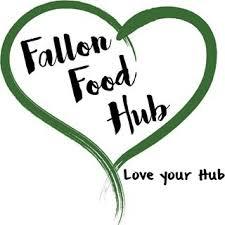 Fallon Food HubNovember 15, 2017 5:30pm40 East Center Street #5Agenda Item							Public Comment						Call to Order/Welcome Guests				Approve AgendaApprove Minutes	October 25, 2017Finance/Treasurer ReportInterim Executive Director Report Scramble and Horse Race UpdateSpooktacularStore UpdateOtherStrategic Plan UpdateAnnual Meeting UpdateBoard Director UpdatesAdjournNext Meeting-Wednesday, December 6 or 13, 2017-5:30pm 